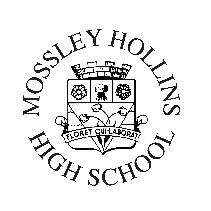 Mossley Hollins High SchoolMossley Hollins High School is committed to safeguarding and promoting the welfare of children and young people and expects all staff and volunteers to share this commitmentMossley Hollins High SchoolMossley Hollins High School is committed to safeguarding and promoting the welfare of children and young people and expects all staff and volunteers to share this commitmentJob Description – Head of Art/Deputy Faculty Leader (Technology)The School has over 800 students divided into 5 Year Groups (c180 in Years 7 and 8 and c170 in Y9-11) and ‘Colleges’.  Each college reflects the character of its Year Group and the Faculty(ies) in that Area (in this case, the Faculties of Technology/Art and Science). Our Faculty Leaders are specialists in their Faculty area.  We adopt a distributed leadership model, giving direct leadership responsibility and opportunity to teams of staff of a particular area of school, led by a Senior Leader, Faculty Leader and Year Leader who lead an Area (called a College) of school.This team is made up of a Senior Teacher, two Faculty Leaders, two deputy Heads of Faculty, you as Head of Art and teachers from the specialist subjects (who also act as Form Mentors for the Year Group) and a Head of Year [Progress]. This post provides middle leadership within the Faculty. It is an exciting role which allows you to teach and lead in the specialist subject you love and support your Faculty and Faraday College.   Post – 		Head of Art/Deputy Faculty Leader (Technology)Scale -		TLR 2bHours -		Full Time/Full Year			Main Purpose of the Job The post carries leadership and management responsibility within the Technology & Art Faculty as a whole, with primary responsibility for the Quality of Education (Teaching, Learning, Assessment, Curriculum & Outcomes) and Enrichment within Art.Effective Subject Leadership Results In:1.	Pupils who show sustained improvement in their subject knowledge, understanding	& skills in relation to prior attainment;2.	Teachers who work well as a team, support the aims of the Faculty and understand	how they relate to the school’s aims;3.	Parents who are well informed about their child’s achievements in the subject(s);4.	Senior Leaders who are kept informed of the needs and achievements of the 	subject(s)Summary of Responsibilities and Personal DutiesA.	Strategic Direction & Development of the Department Working to the Head of Faculty and Senior Leader to ensure the development of a successful Department which improves the quality of education provided and which raises the attainment of pupils studying Art at Key Stages 3 and 4.Lead the school in its development of successful and appropriate Art.Contribute to SMSC and Citizenship Education, generally.Analyse and interpret the latest national, local and department curriculum advice and other evidence, to inform policy and practice.QUALITY OF EDUCATION B.	Teaching & LearningTake leadership and management responsibility with the Head of Faculty & Senior Leader to develop quality teaching, learning & assessment within the Art Department.Take a lead role in developing quality teaching and learning within Art.Ensure the needs of all pupils (SEND, HPA, PP AND CLA) are met.Ensure teachers are clear about the Intent, Implementation and Impact of Art Schemes of Work, teaching objective, lesson sequence.Provide specific curriculum training and teaching support to any non-specialists teaching your subject.Ensure that there are appropriate assessments in place for all students in KS3 and KS4.Ensure that subject teachers carry out marking & feedback in line with school policy. Advise on pedagogy.Establish and implement clear policies and practices for assessing, recording and 
reporting on pupil achievement.Evaluate the teaching of the subject in the school.Provide a broad range of art education both within and beyond the classroom, in enrichment, extra-curricular and visits to galleries and exhibitions.C.	Leading & Managing Staff
Work to the Head of Faculty and Senior Leader.Lead the Art Technician.Lead Art.Lead the professional development of subject staff and non-specialist staff through example and support to ensure all provide a high-quality education in art.Work with the Head of Learning Support and the SENCO to ensure the effective
use of IEPs and PSPs.Help Department staff to achieve constructive working relationships with pupils and 
within the staff team.D.	Efficient & Effective Deployment of Staff & ResourcesTake lead responsibility for the quality of teaching in Art, intervening with impact where improvements are necessaryTake lead responsibility for the quality of progress and attainment in Art.Promote all that is best about Art in displays around school and in its main public spaces, working with the school lead on Display and your Art Technician.Work with the Head of Faculty and Deputy Headteacher to establish staff and resource needs for the subject.Ensure the efficient management and organisation of learning resources including ICT.Use accommodation to create an effective and stimulating environment for the teaching
and learning of the subject.Work with the Head of Faculty and Deputy Headteacher to ensure the smooth running of the rotations at KS3.Health and SafetyThe person appointed must at all times work within the requirement of the Health and Safety at Work Act 1974, current Health and Safety legislation and the School’s and LEA’s policies and procedures.The job description may be reviewed at the end of each academic year or earlier if necessary.  In addition, it may be amended at any time in consultation with the post holder.  Job Description – CLASSROOM TEACHERCLASSROOM TEACHER & FORM MENTOR AS PART OF OUR COLLEGE SYSTEMThe School has over 800 students divided into 5 Year Groups (c180 in Years 7 and 8 and c170 in Y9-11) and ‘Colleges’ (mini-schools).  Each college reflects the character of its Year Group and the Faculty(ies) in that Area.  Our Classroom Teachers are specialists in their Faculty area. We adopt a distributed leadership model, giving direct leadership responsibility and opportunity to teams of staff of a particular area of school, led by a Senior Leader, Faculty Leader and Head of Year (Progress) who lead an Area (called a College) of school.  This post provides classroom teaching within one main subject.  You would also be a Form Mentor (in the College) for a group of 26-27 students. This is an exciting role which allows you to teach in the specialist subject you love but also be part of a college and whole-school team.As you would expect, we are looking for good to great teachers, who can support the values of our school in your good manners, hard work and honesty.  Students will flourish as a result of your teaching and consistent high expectations.You will be part of a college and Faculty, as well as the school, working to your Head of Faculty and Head of Year [Progress] and alongside dedicated colleagues.Post -		CLASSROOM TEACHERResponsible to:		Faculty Leader & Head of Year [Progress]This job description is additional to the basic duties outlined in the latest School Teachers’ Pay and Conditions Document and the Teacher Standards, in accordance with the school’s policies and under the direction of the Headteacher.  A summary of the key accountabilities is included below.  The school is managed through a network of inter-related teams in a mini-school (college) structure.TeachingPlan work in accordance with faculty schemes of work and the requirements of the curriculum and syllabusLiaise with relevant ‘expert’ colleagues on the planning of units of work for effective collaborative delivery.Work in collaboration with Curriculum Tutors/Teaching Assistants if attached to any teaching group.Take account of students’ prior levels of attainment and build on prior learning to meet agreed academic targetsSet work for students absent from school for health or disciplinary reasons or who are in our Pupil Development Centre.Set work during very rare periods of your own absence from schoolSet extremely high standards for students’ behaviour and attitudes to learning by establishing a purposeful working atmosphere in your classroom in accordance with the school’s behaviour code and Teaching and Learning Policy.Stretch all students with a particular focus on the most able, the least advantaged (FSM or in care) and those with additional needs.Set appropriate and demanding expectations for students’ learning, motivation and presentation of work.Be a consistently good or better teacher (please see the teacher standards and the expectations of a Mossley Hollins’ Good or Better Lesson in the Teaching & Learning & Marking Policy) to high GCSE standard.Assessment, Recording and ReportingMaintain notes and plans of lessons undertaken and students’ work.Mark, monitor and return work in line with school policy and on time providing constructive oral and written feedback and clear targets for future learning as appropriate to which students respond.Prepare for and undertake assessments in line with school policy and the assessment and reporting calendarUse such assessment to plan and teach well, providing the correct match of activities that progressively demand more of each student to ensure the strong progress of all individuals in all groups.Complete reports in line with policy and as specified in the published calendar.Attend parents’ evenings, consulting with parents/carers over the progress, next steps and learner attitudes of their child(ren).Be familiar with the Code of Practice for identification and assessment of Special Educational Needs and keep appropriate records for SEND students and for those in care.Pupil Development WorkEnsure the safety and well-being of all students in your charge, including in relation to all matters concerning Child Protection and Safeguarding.Undertake the responsibility for a form group as part of one college (mini-school) as required, including tutor/student interviews.Be the first point of contact for students and parents of students in your form group.Monitor (and set targets for) the personal, social and academic progress of individuals in your FormBe prepared to undertake responsibility for delivery of the PSHE/citizenship programme to one or more Form.Ensure the good attendance, punctuality and behaviour of all in your Form. Professional StandardsTeach to a consistently good or better standard in line with the teacher standards and school standards and policySupport the values of the school:  manners, hard work, honesty and successTreat all members of the community, colleagues and students, with respect and consideration.Treat all students fairly, consistently and without prejudice.Set an excellent example to students in terms of appropriate dress, standards of punctuality and attendance, in line with the school’s high standards.Attend school events as required.  Support or lead extra-curricular, intervention and/or enrichment activity.Take pride in all you do and allow students to do the same.Take responsibility for your own professional development and further improve the quality of your teaching, through staff training, practice, acting on feedback and professional development.Reflect on your own practice as well as the practices of the school with the aim of improving all that we do.Read and adhere to the various policies & priorities of the school as expressed in the School Improvement Plan, the staff handbook and Faculty Action Plans.Participate in the management of school by attending various team and staff meetings, and by making valuable and constructive contributions.Undertake duties as requiredEnsure that all deadlines are met as published in the school calendar.Undertake additional professional duties that may be reasonably assigned to you by the Headteacher, Year Head or Faculty Leader Be proactive and take responsibility for matters which secure health and safety.I understand that Mossley Hollins is a non-smoking site.Health and SafetyThe person appointed must at all times work within the requirement of the Health and Safety at Work Act 1974, current Health and Safety legislation and the School’s and LEA’s policies and procedures.The job description may be reviewed at the end of each academic year or earlier if necessary.  In addition, it may be amended at any time in consultation with the post holder.  The post holder will be expected to participate in the School’s appraisal programme and to participate in appropriate staff training and development activities.